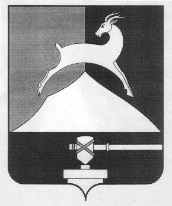 Администрация Усть-Катавского городского округаЧелябинской областиПОСТАНОВЛЕНИЕОт 12.09.2022 г.  	                                                                        № 1226Руководствуясь Федеральным законом от 06.10.2003г № 131-ФЗ «Об общих принципах организации местного самоуправления в Российской Федерации», Уставом Усть-Катавского городского округа, в целях эффективной реализации мероприятий по организации бесплатного горячего питания обучающихся по программам начального общего образования в муниципальных общеобразовательных учрежденияхадминистрация Усть-Катавского городского округа ПОСТАНОВЛЯЕТ:1. В постановление администрации Усть-Катавского городского округа от 26.08.2020г. №1077 «Об утверждении Порядка обеспечения бесплатным питанием обучающихся, получающих начальное общее образование в муниципальных общеобразовательных учреждениях» (далее- Постановление) внести следующие изменения:1.1. в преамбуле Постановления:- слова «от 14.02.2017 № 181» заменить на слова «от 16.08.2021г. №1342»;- слова «решения Собрания депутатов Усть-Катавского городского округа  от 26.08.2020г. № 85 «О стоимости питания обучающихся, получающих начальное общее образование в муниципальных общеобразовательных учреждениях, кроме обучающихся в МКС(К)ОУ «Специальная (коррекционная) общеобразовательная школа-интернат» заменить на слова «постановления администрации Усть-Катавского городского округа от 18.08.2022г. № 1121 «Об утверждении Порядка распределения средств бюджета Усть-Катавского городского округа на обеспечение бесплатным горячим питанием обучающихся по программам начального общего образования в муниципальных общеобразовательных учреждениях Усть-Катавского городского округа».2. В Порядок обеспечения бесплатным питанием обучающихся, получающих начальное общее образование в муниципальных общеобразовательных учреждениях, утвержденный Постановлением внести следующие изменения:2.1. в пункте 9:- слова «предусмотренных настоящим Порядком дополнительных мер социальной поддержки граждан»  заменить на слова «бесплатного горячего питания»;2.2. в первом абзаце пункта 10:- исключить слово «компенсации»;2.3. дополнить  пунктом 11 следующего содержания:«11. Выплата денежной компенсации взамен бесплатного горячего питания не допускается.».3. Общему отделу администрации Усть-Катавского городского округа (О.Л.Толоконникова) разместить на официальном сайте администрации Усть-Катавского городского округа.4. Контроль исполнения настоящего постановления возложить на первого заместителя главы Усть-Катавского городского округа по вопросам социально-культурной политики, охраны здоровья населения С.В. Харитонова.Глава Усть-Катавского городского округа                                   С.Д. СемковО внесении изменений в постановление администрации Усть-Катавского городского округа от 26.08.2020г. №1077 «Об утверждении Порядка обеспечения бесплатным питанием обучающихся, получающих начальное общее образование в муниципальных общеобразовательных учреждениях»